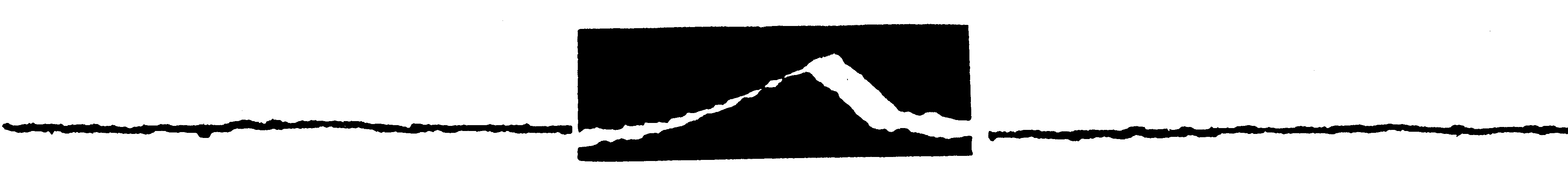 Big Sky Owners AssociationBoard of Directors Meeting - Friday, February 17th, 2017 – 9AMBSOA Conference RoomAgendaPresenterActionMembership Forum Call to OrderJanuary 20th, 2017 MinutesFinance and Audit CommitteeJanuary FinancialsReceivables/Assessment CorrespondenceLien Request:  NoneCollection Request:  NoneNew Members ListJanuary Staff ReportChairman’s ReportOld BusinessLittle Coyote Bridge Subcommittee Reporta.    Bridge Group Meeting – Updateb.    To Date Bridge Expense ReportBSOA Ponds Subcommittee Reporta.    DNRC Application Updateb.    Permitting Updatec.    To-Date Ponds Expense ReportNominating Procedures Update – Feb. 22nd New BusinessParking Restrictions ResolutionPie Auction DonationCommittee ReportsExecutive Committee – Staff Restructuring, Hiring UpdateLegal Committee – Parking in ROWNominations Committee  BSCOBSACOther  -  AdjournJohn Loomis, ChairJohn Loomis, ChairKevin Frederick, TreasurerSuzan Scott, StaffJohn Loomis, ChairKevin Frederick, SubcommitteeKevin Frederick, SubcommitteeEric Ossorio, DirectorGary Walton, Vice ChairSuzan Scott, StaffJohn Loomis, ChairKevin Frederick, TreasurerEric Ossorio, SecretaryBarb Rooney, Director Grant Hilton, DirectorGail Young, DirectorJohn Loomis, ChairJohn Loomis, Chair       --       --ApproveAcceptAcceptDiscussDiscussReportAcceptReportReportAcceptDiscuss	ApproveApproveReportReportReportReportReportReportApprove  --